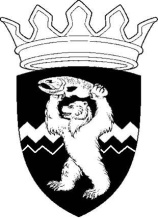 А Д М И Н И С Т Р А Ц И ЯЕЛИЗОВСКОГО МУНИЦИПАЛЬНОГО РАЙОНА КАМЧАТСКОГО КРАЯП О С Т А Н О В Л Е Н И Е   __________________________________________________________ 26.02.2018 № 187О внесении изменений в приложение № 2 к постановлению Администрации Елизовского муниципального района от 30.10.2014 № 1325 «О закреплении муниципальных образовательных организаций, реализующих образовательные программы дошкольного, начального общего, основного общего и среднего общего образования за конкретными территориями в Елизовском муниципальном районе» (в редакции постановлений Администрации Елизовского муниципального района от 06.07.2016 № 554, от 16.03.2017 № 423, от 01.09.2017 № 1521, от 09.02.2018 № 126)	Во исполнение ст. 9 Федерального закона от 29.12.2012 № 273-ФЗ «Об образовании в Российской Федерации», с целью рационального закрепления общеобразовательных организаций за территориями Елизовского муниципального района, руководствуясь ст.ст. 27, 28, 37 Устава Елизовского муниципального района, в связи с введением в эксплуатацию объекта жилищного строительстваПОСТАНОВЛЯЮ:Внести изменение в приложение № 2 к постановлению Администрации Елизовского муниципального района от  30.10.2014 № 1325 «О закреплении муниципальных образовательных организаций, реализующих образовательные программы дошкольного, начального общего, основного общего и среднего общего образования за конкретными территориями в Елизовском муниципальном районе» (в редакции постановлений Администрации Елизовского муниципального района от 06.07.2016  №  554, от 16.03.2017 № 423, от 01.09.2017 № 1521, от 09.02.2018 № 126) следующего содержания:1.1. В разделе МБОУ «Елизовская средняя школа № 8»:пункт 7   изложить в следующей редакции:          «7. ул. Гришечко - №№ 5, 7, 7А, 9, 13, 15, 17».Управлению делами Администрации Елизовского муниципального района опубликовать настоящее постановление в средствах массовой информации.Настоящее постановление вступает в силу с момента официального опубликования.	Контроль за исполнением настоящего постановления возложить на начальника Управления образования Администрации Елизовского муниципального района.Глава Елизовского муниципального района                                                             Р.С. Василевский